Résolution de problèmes CM1 - Problèmes multiplicatifs : fois plus / fois moins 1Problème collectifEntraînements Résolution de problèmes CM1 - Problèmes multiplicatifs : fois plus / fois moins 1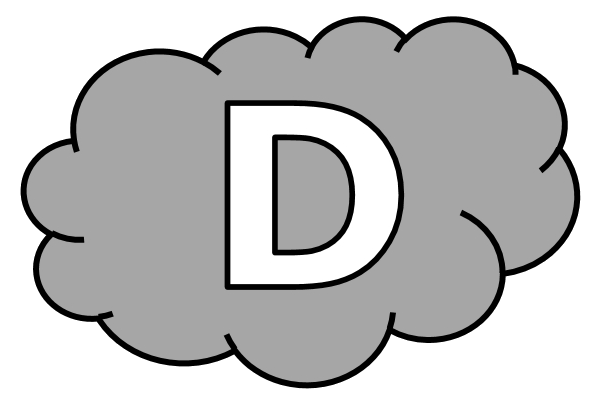 Problème collectifEntraînements1 - Jenna et Malik comparent leur collection de timbres : Jenna en a 67, et Malik 3 fois plus.Combien de timbres Malik possède-t-il ?2 - La mère de Julie a 39 ans. Julie est 3 fois moins âgée qu’elle.Quel âge Julie a-t-elle ?3 - Dans cet arbre, j’ai ramassé 25 kg de cerises, alors que dans le suivant, j’en ai ramassé 5 fois moins.Quelle masse de cerises ai-je ramassée dans le deuxième arbre ?Résolution de problèmes CM1 - Problèmes multiplicatifs : fois plus / fois moins 1 CorrigéProblème collectif 84 ÷ 4 = 21 haricots verts.Entraînements1 - Jenna et Malik comparent leur collection de timbres : Jenna en a 67, et Malik 3 fois plus.Combien de timbres Malik possède-t-il ? 67 x 3 = 201 timbres.2 - La mère de Julie a 39 ans. Julie est 3 fois moins âgée qu’elle.Quel âge Julie a-t-elle ? 39 ÷ 3 = 13 ans.3 - Dans cet arbre, j’ai ramassé 25 kg de cerises, alors que dans le suivant, j’en ai ramassé 5 fois moins.Quelle masse de cerises ai-je ramassée dans le deuxième arbre ? 25 ÷ 5 = 5 kg.Stéphane a mangé 84 haricots verts. Son petit frère en a mangé 4 fois moins.Combien le petit frère de Stéphane a-t-il mangé d’haricots verts ?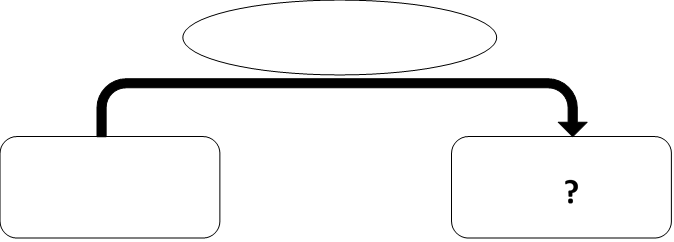 1 - Jenna et Malik comparent leur collection de timbres : Jenna en a 67, et Malik 3 fois plus.Combien de timbres Malik possède-t-il ?2 - La mère de Julie a 39 ans. Julie est 3 fois moins âgée qu’elle.Quel âge Julie a-t-elle ?3 - Dans cet arbre, j’ai ramassé 25 kg de cerises, alors que dans le suivant, j’en ai ramassé 5 fois moins.Quelle masse de cerises ai-je ramassée dans le deuxième arbre ?Stéphane a mangé 84 haricots verts. Son petit frère en a mangé 4 fois moins.Combien le petit frère de Stéphane a-t-il mangé d’haricots verts ?RechercheRéponseMalik possède .................. timbres.RechercheRéponseJulie a .................. ans.RechercheRéponseDans le deuxième arbre, j’ai ramassé .................. kg de cerises.Stéphane a mangé 84 haricots verts. Son petit frère en a mangé 4 fois moins.Combien le petit frère de Stéphane a-t-il mangé d’haricots verts ?